TxCDBG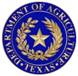 Emergency Services - Help for Colonias Program[COUNTY] County, in partnership with the Texas Department of Agriculture (TDA) and [NONPROFIT], is pleased to offer a one-time emergency assistance program for colonia residents.Who is Eligible?Emergency SHC funds is available to assist low-income individuals or families whose income has been significantly reduced as a result of social distancing and other public health restrictions issued beginning March 2020Households eligible to receive Emergency SHC assistance must meet all of the following requirements as certified by the head of household during the application process:Residence in an eligible colonia community (see definition below);Total family income for the next 12 Months equal to or less than HUD’s Very Low-Income threshold: https://www.huduser.gov/portal/datasets/il/il19/Section8-IncomeLimits-FY19.pdf; andIncome significantly reduced as a result of public health restrictions beginning March 2020.What Can I Request?Assistance with up to three months of the following expenses:Mortgage expensesUtility expensesAssistance for Food and Other NeedsMaximum of $2,000 in grant funds per residential unit (address).Funds will be provided directly to service providers (mortgage lenders, utility services, grocery stores, etc.)What Documents Do I need to Bring?Documentation of your address – ex. current utility billFor mortgage assistance, most recent mortgage statement (must display same residential address identified above)For utility assistance, utility statements beginning as early as March 2020A pay stub or other proof of recent income for each working adult (one pay period in 2020), if the household did not receive other income-restricted assistance in the past yearPhoto ID (only if requesting food assistance, to confirm eligible address)Completed TxCDBG Survey Questionnaire and E-SHC Family Certification (recommended)Note: TxCDBG funds are focused on income and residential location, proof of citizenship is not required.How Do I Apply?[NonProfit] will accept applications from colonia residents in person:[Date, Time][Location]DefinitionsHousehold – All persons, related or unrelated, living in a single residential unit.  The household will not receive more than maximum grant per unit, regardless of the number of families included.Colonia – a colonia for TxCDBG purposes:is an identifiable unincorporated community;was in existence as a colonia before the date of the enactment of the Cranston-Gonzalez National Affordable Housing Act (November 28, 1990); andlacks basic infrastructure (potable water supply, adequate sewage systems) and decent, safe, and sanitary housing.